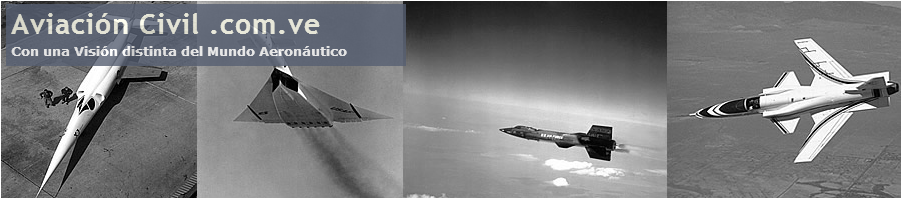 AviacionCivil.com.veDesde el año 2007 estamos contribuyendo con el mundo noticioso de la aviación civil venezolana y el mundo en el internet, logrando así posicionarnos en el mercado como una de las páginas de aviación  más consultada del país.  Actualmente estamos recibiendo cerca de 90.000 páginas vistas y casi 60.000 usuarios únicos mensuales, lo cual es una cifra importante en el mercado.  En este sentido contamos con muchas keywords o palabras claves posicionadas en google Venezuela, lo cual hace posible captar más público interesado en servicios y búsqueda de información del mundo de la aviación.Para poder seguir manteniendo esta constancia y mantener  pagos nuestros compromisos administrativos  para la página estamos en la búsqueda de algunos sponsor que contribuyan a mantener esta web en el tiempo, somos una página sin fines de lucro ya que prácticamente nuestros ingresos van en total medida a la manutención del sitio web.Nuestro Plan:Plan Anual        único pago de 6.000 bsf 1 Banner de 250 x 250  en la pagina central (sidebar)1 Reseña sobre la Empresa (seo)1 Link permanentePlan Mensual       único pago de 800 bsf  (IDEM Plan anual)AttCarlos LópezDirector de AviacionCivil.com.veEspecialista en Posicionamiento Web.